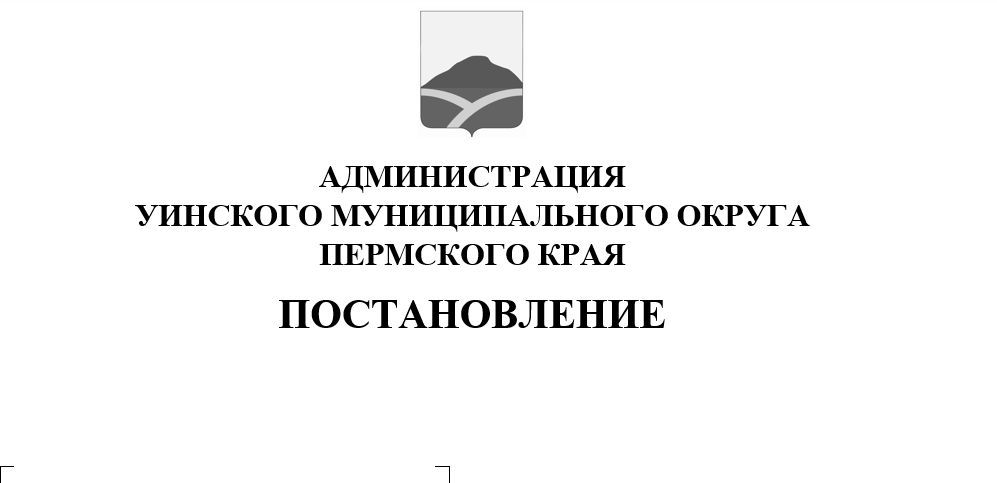 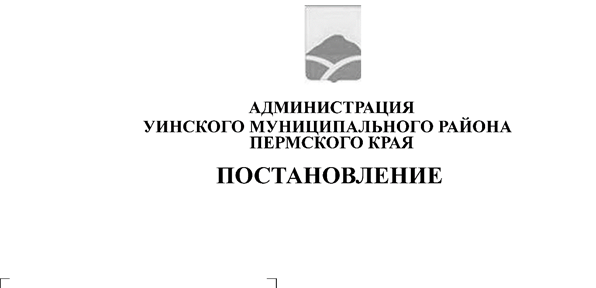                                                             11.01.2021           259-01-03-2Руководствуясь Федеральным Законом РФ от 06.10.2003г. № 131-ФЗ «Об общих принципах организации местного самоуправления в Российской Федерации», Законом Пермского края от 20.06.2019г. № 428-ПК «Об образовании нового муниципального образования Уинский муниципальный округ Пермского края», Уставом Уинского муниципального округа Пермского края, постановлениями администрации Уинского муниципального района от 04.12.2019г.  № 574-259-01-03 «О реорганизации муниципальных учреждений культуры Уинского района путем присоединения к муниципальному бюджетному учреждению культуры «Уинский районный Дом культуры», от 02.12.2020 № 259-01-03-516 «О переименовании Муниципального бюджетного учреждения культуры «Уинский районный Дом культуры» в муниципальное бюджетное учреждение «Уинский Центр культуры и досуга» и утверждении Устава муниципального бюджетного учреждения «Уинский Центр культуры и досуга»,  в целях исполнения приказа Министерства культуры РФ от 11.09.2003 № 1199 «Об утверждении статистического наблюдения за деятельностью организаций культуры, искусства и кинематографии» и на основании того, что при составлении свода об учреждениях культурно-досугового типа системы Миникульта России учитываются функционирующие учреждения культуры  администрация Уинского муниципального округаПОСТАНОВЛЯЕТ:1. Считать исключенными из сети учреждений культуры Уинского муниципального округа Пермского края как нефункционирующие и не входящими в структуру муниципального бюджетного учреждения «Уинский Центр культуры и досуга» следующие сельские учреждения культуры:1.1 Большеасевский сельский клуб, адрес местонахождения: Пермский край, Уинский район, д.Большой Ась, ул.Центральная, д.2;1.2 Курмакашинский сельский клуб, адрес местонахождения: Пермский край, Уинский район, д.Курмакаш, ул.Центральная, д.14;1.3 Усановский сельский клуб, адрес местонахождения: Пермский край, Уинский район, с.Усановка, ул.Центральная, д.13;1.4 Среднесыповской сельский клуб, адрес местонахождения: Пермский край, Уинский район, д.Средний Сып, ул.Новая, д.10;1.5 Чесноковский сельски клуб, адрес местонахождения: Пермский край, Уинский район, д.Чесноковка, ул.Заречная, двл.1,стр.1. 2. Директору муниципального бюджетного учреждения «Уинский Центр культуры и досуга» Маленьких Валентине Васильевне руководствоваться настоящим постановлением при составлении свода об учреждениях культурно-досугового типа системы Миникульта России.3. Постановление вступает в силу со дня обнародования и подлежит размещению на официальном сайте администрации Уинского муниципального округа в сети «Интернет».4. Контроль над исполнением постановления возложить на начальника Управления культуры, спорта и молодежной политики администрации Уинского муниципального округа Кочетову Н.И.Глава муниципального округа –глава администрации Уинскогомуниципального округа						А.Н.Зелёнкин